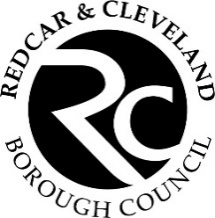 Personal DetailsPersonal DetailsName:Name:Address:Address:Postcode:Postcode:Contact detailsDaytime telephone number:Mobile:Email:Contact detailsDaytime telephone number:Mobile:Email:QualificationsQualificationsPlease list any qualifications which you think are relevant to the position of Independent PersonPlease list any qualifications which you think are relevant to the position of Independent PersonSummary of ExperienceSummary of ExperiencePlease give a brief account of your experience including career, public and voluntary sector work together with the nature of your current or most recent occupation.Please give a brief account of your experience including career, public and voluntary sector work together with the nature of your current or most recent occupation.Knowledge, Expertise and SkillsKnowledge, Expertise and SkillsPlease outline briefly any knowledge, expertise and skills which you believe would be particularly relevant to your role as an Independent Member having regard to the role description for the post.Please outline briefly any knowledge, expertise and skills which you believe would be particularly relevant to your role as an Independent Member having regard to the role description for the post.Reasons for applyingReasons for applyingPlease explain why you wish to be considered for the position of co-optedIndependent Member on Governance Committee and what particular attributes you believe you would bring to the role.Please explain why you wish to be considered for the position of co-optedIndependent Member on Governance Committee and what particular attributes you believe you would bring to the role.Additional InformationAdditional InformationPlease provide any additional information you may wish to give in support of your application.Please provide any additional information you may wish to give in support of your application.ReferencesReferencesReferences may be taken up for all applicants who are invited to interview.  Please provide the names and contact details for two referees.  Your referee’s knowledge of you should be relevant to the role for which you are applying.References may be taken up for all applicants who are invited to interview.  Please provide the names and contact details for two referees.  Your referee’s knowledge of you should be relevant to the role for which you are applying.Name:Name:Address:Address:Contact details:Contact details:DeclarationDeclarationI wish to apply to be a co-opted Independent Member of Redcar and Cleveland Borough Council’s Governance Committee.  In submitting this application, I confirm that I:Am not an employee of the Council or have been either an employee or Elected Member of the Council in the last five years;Am not related to, nor are a close friend of, any Councillor or senior officer of the Council.Am not active in local or national politicsHave no current or previous dealings with the Council which compromise impartialityAm not be disqualified from holding office as a Member of the Council.  Signed: ……………………………………..  Date: ………………………………I wish to apply to be a co-opted Independent Member of Redcar and Cleveland Borough Council’s Governance Committee.  In submitting this application, I confirm that I:Am not an employee of the Council or have been either an employee or Elected Member of the Council in the last five years;Am not related to, nor are a close friend of, any Councillor or senior officer of the Council.Am not active in local or national politicsHave no current or previous dealings with the Council which compromise impartialityAm not be disqualified from holding office as a Member of the Council.  Signed: ……………………………………..  Date: ………………………………Return of Application FormReturn of Application FormPlease return this application form via email to alison.pearson@redcar-cleveland.gov.uk.Alternatively, you can return it by post to:Alison PearsonGovernance ManagerRedcar and Cleveland Leisure and Community HeartRidley Street RedcarTS10 1TDPlease return this application form via email to alison.pearson@redcar-cleveland.gov.uk.Alternatively, you can return it by post to:Alison PearsonGovernance ManagerRedcar and Cleveland Leisure and Community HeartRidley Street RedcarTS10 1TDThe deadline for application is 30 November 2021The deadline for application is 30 November 2021